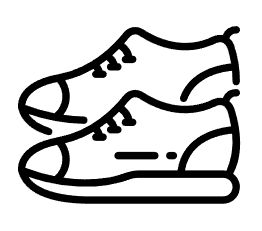 くつkutsu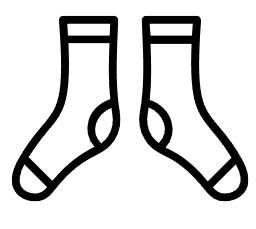 くつしたkutsushita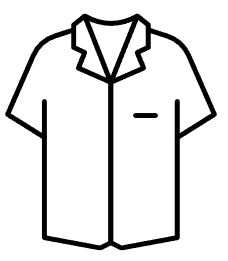 しゃつshatsu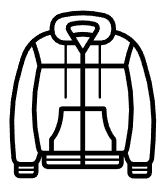 じゃけっとjyaketto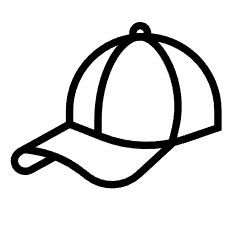 ぼうしboushi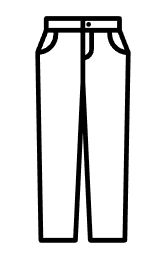 ずぼんzubon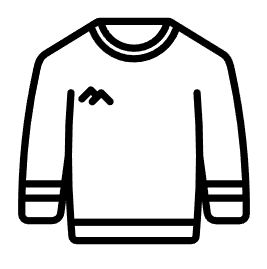 せえたあseetaa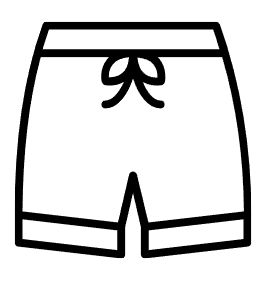 はんずぼんhanzubonParticle oをno?かka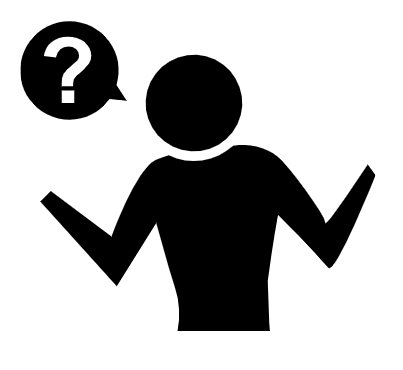 なにnaniParticle noのno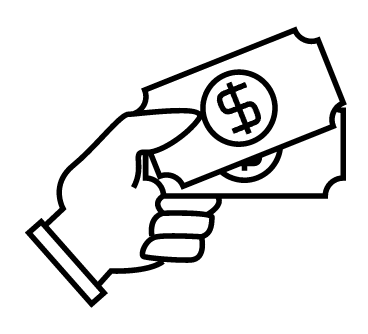 かいkai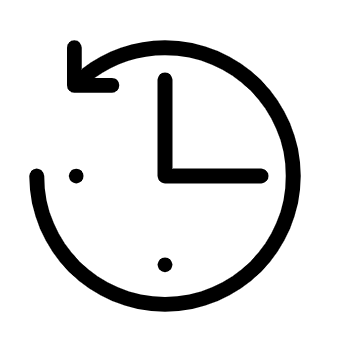 ましたmashitacolour wordじゃけっとくろいみどりのあかいしゃつぴんくのむらさきのきいろいずぼんぼうしちゃいろいおれんじのはんずぼんすえたあしろいあおいParticle oを?Particle noのParticle oを?Particle noのかいましたくつしたくつのなにかをかいましたくつしたくつのなにかをじゃけっとくろいみどりのあかいしゃつぴんくのむらさきのきいろいずぼんぼうしちゃいろいおれんじのはんずぼんすえたあしろいあおい